ГОРОДСКОЙ СОВЕТ МУНИЦИПАЛЬНОГО ОБРАЗОВАНИЯ«ГОРОДСКОЙ ОКРУГ ГОРОД НАЗРАНЬ»№ 2/8-3                                                                                    от 8 октября 2015  г.О внесении изменений и дополнений в Устав муниципального образования «Городской округ город Назрань»         В соответствии с изменениями, внесенными в Федеральный закон от 6 октября 2003г. №131–ФЗ "Об общих принципах организации местного самоуправления в Российской Федерации", Городской совет муниципального образования «Городской округ город Назрань» решил:1. Внести в Устав города Назрань, утвержденный Решением Городского Совета муниципального образования «Городской округ город Назрань» от 24.12.2009г. №5/22-1 зарегистрированный Управлением Минюста России по Республике Ингушетия от 28 декабря . № RU063020002009001, следующие изменения и дополнения:1) статью 9. изложить в новой редакции: «1.  В целях более эффективного решения вопросов местного значения г. Назрань разделен на административные округа: Альтиевский, Гамурзиевский, Насыр-Кортский и Центральный, которые не являются муниципальными образованиями.»;2) в части 1 статьи 11:- в пункте 20 после слов «физической культуры» добавить слова «школьного спорта»; - в пункте 26 слова «за использованием земель городского округа» заменить словами «в границах городского округа»; - пункт 40 считать утратившим силу;- часть 2 статьи 11 дополнить пунктами 14,15 и 16 следующего содержания:«14) создание условий для организации проведения независимой оценки качества оказания услуг организациями в порядке и на условиях, которые установлены федеральными законами;15) предоставление гражданам жилых помещений муниципального жилищного фонда по договорам найма жилых помещений жилищного фонда социального использования в соответствии с жилищным законодательством; 16) осуществление мероприятий по отлову и содержанию безнадзорных животных, обитающих на территории городского округа.»;3)  в статье 12 пункт 10 части 1 дополнить абзацем следующего содержания: «организация подготовки кадров для муниципальной службы в порядке, предусмотренном законодательством Российской Федерации об образовании и законодательством Российской Федерации о муниципальной службе»;4) часть 2 статьи 26 изложить в новой редакции:«2. Администрации Альтиевского административного округа, Гамурзиевского административного округа, Насыр-Кортского административного округа и Центрального административного округа действуют в интересах жителей соответствующих округов в качестве территориальных органов администрации г.Назрань.»; 	5) ввести статью 26.1 следующего содержания: «Статья 26.1. Территориальные органы администрации г.Назрань1. Администрации Альтиевского, Гамурзиевского, Насыр-Кортского и Центрального административных округов являются территориальными органами администрации г.Назрань и осуществляют исполнительно-распорядительные функции на территориях данных административных округов.2.Непосредственное руководство деятельностью администраций Альтиевского, Гамурзиевского, Насыр-Кортского и Центрального административных округов осуществляют главы администраций соответствующих административных округов.3.Администрации Альтиевского, Гамурзиевского, Насыр-Кортского и Центрального административных округов являются юридическими лицами и действуют на основании положений, утверждаемых Главой г.Назрань.»;6) в статье 27 пункты 5 и 10 изложить в новой редакции:«5. Городской совет из своего состава избирает председателя Городского совета и двух заместителей. Председатель Городского совета и один заместитель работают на постоянной основе.  10. Городской совет заслушивает ежегодные отчеты Главы г.Назрань о результатах его деятельности, деятельности администрации г.Назрань и иных подведомственных Главе г.Назрань органов местного самоуправления, в том числе о решении вопросов, поставленных Городским советом.»;7) статью 27 дополнить пунктами 11 и 12 следующего содержания:«11.Нормативные правовые акты Городского совета, предусматривающие установление, изменение и отмену местных налогов и сборов, осуществление расходов из средств местного бюджета, могут быть внесены на рассмотрение Городского совета только по инициативе Главы г.Назрань или при наличии его заключения.12. Нормативный правовой акт, принятый Городским советом, направляется Главе г.Назрань для подписания и обнародования в течение 10 дней. Глава г.Назрань имеет право отклонить нормативный правовой акт, принятый Городским советом. В этом случае указанный нормативный правовой акт в течение 10 дней возвращается в Городской совет с мотивированным обоснованием его отклонения, либо с предложениями о внесении в него изменений и дополнений. Если Глава г.Назрань отклонит нормативный правовой акт, он вновь рассматривается Городским советом. Если при повторном рассмотрении указанный нормативный правовой акт будет одобрен в ранее принятой редакции большинством не менее двух третей от установленной численности депутатов Городского совета, он подлежит подписанию Главой г.Назрань в течение семи дней и обнародованию.»;8) в пункте 6 части 2 статья 29. после слова «главы» исключить слово «администрации»;9) в пункте 1 части 1 статья 30 слова «председателя Городского совета» исключить;10) в часть 1 статьи 30 ввести пункт 3 следующей редакции:«3) председателя Городского совета.»;11) в пункте 3 статьи 32 исключить слова «главой администрации г.Назрань»;12) пункт 7 статьи 32 изложить в следующей редакции: «7. Глава г.Назрань в пределах своих полномочий, установленных федеральными законами, законами Республики Ингушетия, настоящим Уставом, нормативными правовыми актами Городского совета, издает постановления администрации г.Назрань по вопросам местного значения и вопросам, связанным с осуществлением отдельных государственных полномочий, переданных органам местного самоуправления федеральными законами и законами Республики Ингушетия, а также распоряжения  администрации г.Назрань по вопросам организации работы администрации, подписывает решения Городского совета. Глава г.Назрань издает постановления и распоряжения по вопросам, отнесенным к его компетенции настоящим Уставом в соответствии с федеральными законами.»;13) пункт 8 статьи 32 изложить в следующей редакции: «8. Председатель Городского совета издает постановления и распоряжения по вопросам организации деятельности Городского совета.»;14) ввести статью 32.1. следующего содержания: «Статья 32.1 Решения, принятые путем прямого волеизъявления граждан1. Решение вопросов местного значения непосредственно гражданами г.Назрань осуществляется путем прямого волеизъявления населения г.Назрань, выраженного на местном референдуме.2. Если для реализации решения, принятого путем прямого волеизъявления населения г.Назрань, дополнительно требуется принятие (издание) муниципального правового акта, Городской совет или Глава г.Назрань, в компетенцию которых входит принятие (издание) указанного акта, обязаны в течение 15 дней со дня вступления в силу решения, принятого на референдуме, определить срок подготовки и (или) принятия соответствующего муниципального правового акта. Указанный срок не может превышать три месяца.3. Нарушение срока издания муниципального правового акта, необходимого для реализации решения, принятого путем прямого волеизъявления населения г.Назрань, является основанием для досрочного прекращения полномочий Главы г.Назрань или досрочного прекращения полномочий Городского совета.»;15)  статья 35 дополнить частями 2 и 3 следующего содержания:«2. Полномочия депутата осуществляющего свои полномочия на постоянной основе, прекращаются досрочно в случае несоблюдения ограничений, установленных федеральным законодательством.3. Решение Городского совета о досрочном прекращении полномочий депутата принимается не позднее чем через 30 дней со дня появления основания для досрочного прекращения полномочий, а если это основание появилось в период между заседаниями Городского совета, - не позднее чем через три месяца со дня появления такого основания.»;16) пункт 3 статьи 36 изложить в следующей редакции: «3. Порядок проведения конкурса по отбору кандидатур на должность Главы г.Назрань устанавливается Городским советом. Порядок проведения конкурса должен предусматривать опубликование условий конкурса, сведений о дате, времени и месте его проведения не позднее чем за 20 дней до дня проведения конкурса.Общее число членов конкурсной комиссии устанавливается Городским советом. Половина членов конкурсной комиссии назначается Городским советом, а другая половина – Главой Республики Ингушетия.»;17) пункт 4 статьи 36 изложить в следующей редакции: «4. В случае принятия закона Республики Ингушетия, изменяющего порядок избрания Главы г.Назрань, Устав г.Назрань подлежит приведению в соответствие с указанным законом Республики Ингушетия в течение трех месяцев со дня вступления в силу указанного закона Республики Ингушетия.В случае принятия закона Республики Ингушетия, изменяющего порядок избрания Главы г.Назрань, данный порядок применяется после истечения срока полномочий Главы, избранного до дня вступления в силу указанного закона Республики Ингушетия.»;18) пункт 5.1 статьи 36 изложить в следующей редакции:«5.1. Глава г.Назрань представляет Городскому совету ежегодные отчеты о результатах своей деятельности, о результатах деятельности администрации г.Назрань и иных подведомственных ему органов местного самоуправления, в том числе о решении вопросов, поставленных Городским советом.»; 19) пункт 6 статьи 36 изложить в следующей редакции:«6. Глава г.Назрань не может быть депутатом Государственной Думы Федерального Собрания Российской Федерации, членом Совета Федерации Федерального Собрания Российской Федерации, депутатом Народного Собрания Республики Ингушетия, занимать иные государственные должности Российской Федерации, государственные должности Республики Ингушетия, а также должности государственной гражданской службы и должности муниципальной службы. Глава г.Назрань не может одновременно исполнять полномочия депутата Городского совета, а так же депутата представительного органа иного муниципального образования или выборного должностного лица местного самоуправления иного муниципального образования, за исключением случаев, установленных Федеральным законом.»;      	20) подпункт 1 пункта 7 статьи 36 изложить в следующей редакции:«1) заниматься предпринимательской деятельностью лично или через доверенных лиц, а также участвовать в управлении хозяйствующим субъектом (за исключением жилищного, жилищно-строительного, гаражного кооперативов, садоводческого, огороднического, дачного потребительских кооперативов, товарищества собственников недвижимости и профсоюза, зарегистрированного в установленном порядке), если иное не предусмотрено федеральными законами или если в порядке, установленном муниципальным правовым актом в соответствии с федеральными законами и законами субъекта Российской Федерации, ему не поручено участвовать в управлении этой организацией;»;21)  подпункт 2 пункта 7 статьи 36 исключить;22)  статью 36 дополнить пунктом 12 следующего содержания:«12. Глава г.Назрань не может участвовать в качестве защитника или представителя (кроме случаев законного представительства) по гражданскому, административному или уголовному делу либо делу об административном правонарушении.»;23)  пункт 8 статьи 37 изложить в следующей редакции:«8. Глава г.Назрань избирается на срок полномочий Городского совета принявшего решение о назначении лица на должность Главы г.Назрань (до дня начала работы Городского совета нового созыва), но не менее чем на два года. Полномочия Главы г.Назрань начинаются со дня избрания Городским советом и заканчиваются со дня избрания Городским советом нового Главы г.Назрань.»;24)  ввести пункты 14-27 в часть 1 статьи 39 следующего содержания: «14) представляет на рассмотрение и утверждение Городским советом проект бюджета г. Назрань и отчет об исполнении бюджета г.Назрань;15) представляет на рассмотрение Городского совета проекты нормативных правовых актов о введении или отмене местных налогов и сборов, а также других правовых актов, предусматривающих расходование средств бюджета г. Назрань;16) представляет на рассмотрение и утверждение Городским советом планы и программы развития г. Назрань, отчеты об их исполнении;17) назначает и освобождает от должности руководителей органов местной администрации, иных должностных лиц;18) организует исполнение бюджета г.Назрань, распоряжается средствами бюджета г.Назрань в соответствии с утвержденным Городским советом бюджетом г.Назрань и действующим бюджетным законодательством;19) принимает меры по обеспечению и защите интересов города Назрань и его населения в судах;20) отменяет или приостанавливает действие постановлений и распоряжений территориальных органов Администрации г. Назрань,  приказы и распоряжения руководителей муниципальных предприятий и учреждений Администрации г. Назрань;21) открывает и закрывает счета администрации г.Назрань, распоряжается средствами Администрации г. Назрань, подписывает финансовые документы;22) назначает и освобождает от должности руководителей муниципальных предприятий и учреждений;23) заключает от имени администрации договоры в пределах своей компетенции;24) разрабатывает и представляет на утверждение Городского совета структуру администрации;25) утверждает положения о структурных подразделениях администрации, должностные инструкции работников администрации;26) при создании муниципальных предприятий и учреждений утверждает их уставы;27) руководит гражданской обороной.»;25) в статью 39.1. ввести части 3 и 4 следующего содержания:«3. В случае досрочного прекращения полномочий Главы г.Назрань его полномочия временно исполняет 1-й заместитель Главы Администрации  г.Назрань.4. В случае, если Глава г.Назрань, полномочия которого прекращены досрочно на основании решения Городского совета об удалении его в отставку, обжалует в судебном порядке указанное решение, Городской совет не вправе принимать решение об избрании Главы г.Назрань до вступления решения суда в законную силу.»;26)  статью 40 дополнить пунктом 2.1 следующего содержания: «2.1. Глава г.Назрань является Главой  Администрации г. Назрань»;27)  статьи 41, 42 и 42.1 исключить;28) часть 2 статьи 54 изложить в следующей редакции:«2. Муниципальная собственность признается и защищается государством наравне с иными формами собственности.»;29) в часть 2 статьи 55 ввести пункт 5 следующего содержания:«5) имущество, предназначенное для осуществления полномочий по решению вопросов местного значения в соответствии с частью 1 статьи 12 настоящего Устава.»;30) часть 4 статьи 55 изложить в следующей редакции:«4. В случаях возникновения у г.Назрань права собственности на имущество, не соответствующее требованиям части 1 настоящей статьи, указанное имущество подлежит перепрофилированию (изменению целевого назначения имущества) либо отчуждению. Порядок и сроки отчуждения такого имущества устанавливаются федеральным законом.»;31) часть 4 статьи 56 дополнить абзацем следующего содержания:«Администрация г. Назрань от имени г.Назрань субсидиарно отвечает по обязательствам муниципальных казенных учреждений и обеспечивает их исполнение в порядке, установленном федеральным законом.»;32) статью 57 изложить в новой редакции:           «Статья 57 Бюджет г.Назрань1. Город Назрань имеет собственный бюджет.2. Формирование расходов бюджета г.Назрань осуществляется в соответствии с расходными обязательствами г.Назрань, устанавливаемыми и исполняемыми органами местного самоуправления г.Назрань в соответствии с требованиями Бюджетного кодекса Российской Федерации.3. Исполнение расходных обязательств г.Назрань осуществляется за счет средств бюджета г.Назрань в соответствии с требованиями Бюджетного кодекса Российской Федерации.4.Формирование доходов бюджета г.Назрань осуществляется в соответствии с бюджетным законодательством Российской Федерации, законодательством о налогах и сборах и законодательством об иных обязательных платежах.Выравнивание бюджетной обеспеченности г.Назрань осуществляется в соответствии с требованиями Бюджетного кодекса Российской Федерации.5. Бюджетные полномочия г.Назрань устанавливаются Бюджетным кодексом Российской Федерации.6. Проект бюджета, решение об утверждении бюджета, годовой отчет о его исполнении, ежеквартальные сведения о ходе исполнения бюджета и о численности муниципальных служащих органов местного самоуправления, работников муниципальных учреждений с указанием фактических расходов на оплату их труда подлежат официальному опубликованию.»;33) ввести статью 58.1 следующего содержания: «Статья 58.1. Средства самообложения граждан1. Под средствами самообложения граждан понимаются разовые платежи граждан, осуществляемые для решения конкретных вопросов местного значения. Размер платежей в порядке самообложения граждан устанавливается в абсолютной величине равным для всех жителей г.Назрань, за исключением отдельных категорий граждан, численность которых не может превышать 30 процентов от общего числа жителей и для которых размер платежей может быть уменьшен.2. Вопросы введения и использования указанных в части 1 настоящей статьи разовых платежей граждан решаются на местном референдуме.».2. Опубликовать (обнародовать) настоящее Решение в средствах массовой информации после государственной регистрации.3. Контроль за исполнением настоящего Решения возложить на заместителя председателя Городского совета    Богатырева Ю.Д.Председатель Городского совета                                                                      М.С.ПарчиевРЕСПУБЛИКА                                                                             ИНГУШЕТИЯ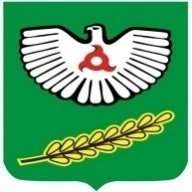     ГIАЛГIАЙ РЕСПУБЛИКА               	                РЕШЕНИЕ